Заседание Республиканской комиссии по проведению Всероссийской переписи населения 2020 года.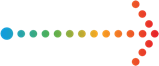 24 сентября 2020 года, в Правительстве Республики Бурятия состоялось очередное заседание Республиканской комиссии по проведению Всероссийской переписи населения 2020 года. На заседании обсуждались вопросы по проведению информационно-разъяснительной работы среди населения. Председатель Комитета по информационной политике Ирина Доржиева сообщила о том, что с целью популяризации Всероссийской переписи населения 2020 года,  запланировано проведение республиканского конкурса среди журналистов на лучшее освещение целей, задач, значимости и хода подготовительных мероприятий переписи населения. Руководитель Бурятстата Александр Сарапов отметил, что успешное проведение переписи населения и получение достоверных итогов напрямую зависит от эффективной информационно-разъяснительной работы среди населения. А также сообщил, что по данным ежемесячного мониторинга региональных СМИ Медиаофиса ВПН – 2020 года, в список наиболее активных попали информационное агентство Восток-Телеинформ (в феврале и июле 2020 года) и ГТРК «Бурятия» (в июле 2020 года).Кроме того, члены комиссии обсудили готовность адресного хозяйства на территории Республики Бурятия к проведению Всероссийской переписи населения 2020 года. Председатель Комитета территориального развития Виктор Аюшеев обратил внимание на необходимость активизировать работу по установке табличек с названиями улиц и номерами домов в Джидинском, Заиграевском, Иволгинском, Кабанском, Прибайкальском, Селенгинском, Тункинском и Тарбагатайском районах. Представители районных администраций Баргузинского, Бичурского, Курумканского, Кяхтинского, Мухоршибирского и Селенгинского районов  рассказали о ходе выполнения подготовительных мероприятий к Всероссийской переписи населения 2020 года. В частности, об итогах составления оргплана проведения переписи населения, о проделанной работе по наведению порядка в адресном хозяйстве, а также о формировании списка кандидатов для привлечения в качестве временного переписного персонала. Первый заместитель Руководителя Администрации МО «Баргузинский район» Жаргал Дамбиев сообщил, что в 6 населенных пунктах, относящихся к отдаленным и труднодоступным местностям (Курбулик, Монахово, Катунь, Чивыркуй, Святой Нос, Ушканьи острова) с численностью постоянного населения 88 человек, перепись пройдет в июне 2021 года.  По причине отсутствия средств, работы по наведению порядка в адресном хозяйстве Селенгинского района не выполнены в срок. Об этом рассказала первый заместитель Главы Администрации МО «Селенгинский район» Светлана Бубеева. Работу администрации Кяхтинского района, направленную на освещение целей, задач и значимости переписи населения, отметила Заместитель руководителя Бурятстата Дора Баинова. Во всех поселениях района активно устанавливаются информационные стенды, на сельских сходах проводятся беседы с жителями, а также на сайте администрации района создан раздел, где еженедельно публикуются информационные материалы о Всероссийской переписи населения 2020 года. Напомним, Всероссийская перепись населения пройдет с 1 по 30 апреля 2021 года с применением цифровых технологий. Главным нововведением предстоящей переписи станет возможность самостоятельного заполнения жителями России электронного переписного листа на портале Госуслуг (Gosuslugi.ru). При обходе жилых помещений переписчики будут использовать планшеты со специальным программным обеспечением. Также переписаться можно будет на переписных участках, в том числе в помещениях многофункциональных центров оказания государственных и муниципальных услуг «Мои документы».Бурятстат https://burstat.gks.ruP03_MAIL@gks.ru8 (3012) 22-34-08Отдел организации и проведения переписей и наблюдений в Республике БурятияБурятстат в социальных сетяхhttps://vk.com/burstathttps://www.instagram.com/burstat/